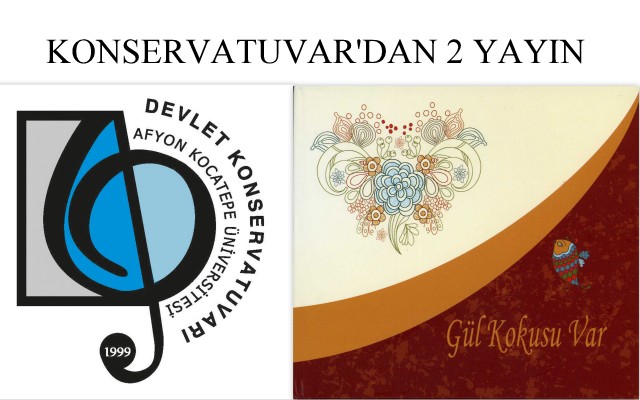 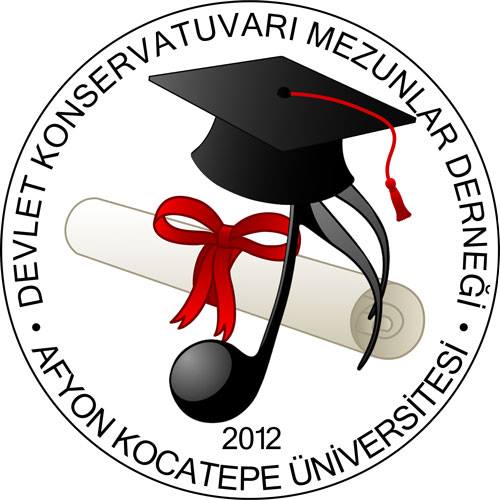 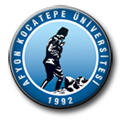 AFYON KOCATEPE ÜNİVERSİTESİDEVLET KONSERVATUVARI 20. YIL KUTLAMA PROGRAMIKATILIM FORMU05 EKİM 2019AFYON KOCATEPE ÜNİVERSİTESİ DEVLET KONSERVATUVARIİBRAHİM KÜÇÜKKURT KONSER SALONUPROGRAM İÇİNwww.konservatuvar.aku.edu.tr TOPLANTIYA:Katılıyorum ( )		Katılamıyorum ( )NOT: Formun iletilmesinden sonra katılım bilgilerinde değişiklik olması durumunda  brn.kut@gmail.com adresine lütfen bilgi verinizAdı SoyadıUnvanıGörevi	KurumuCep TelefonuE-Posta